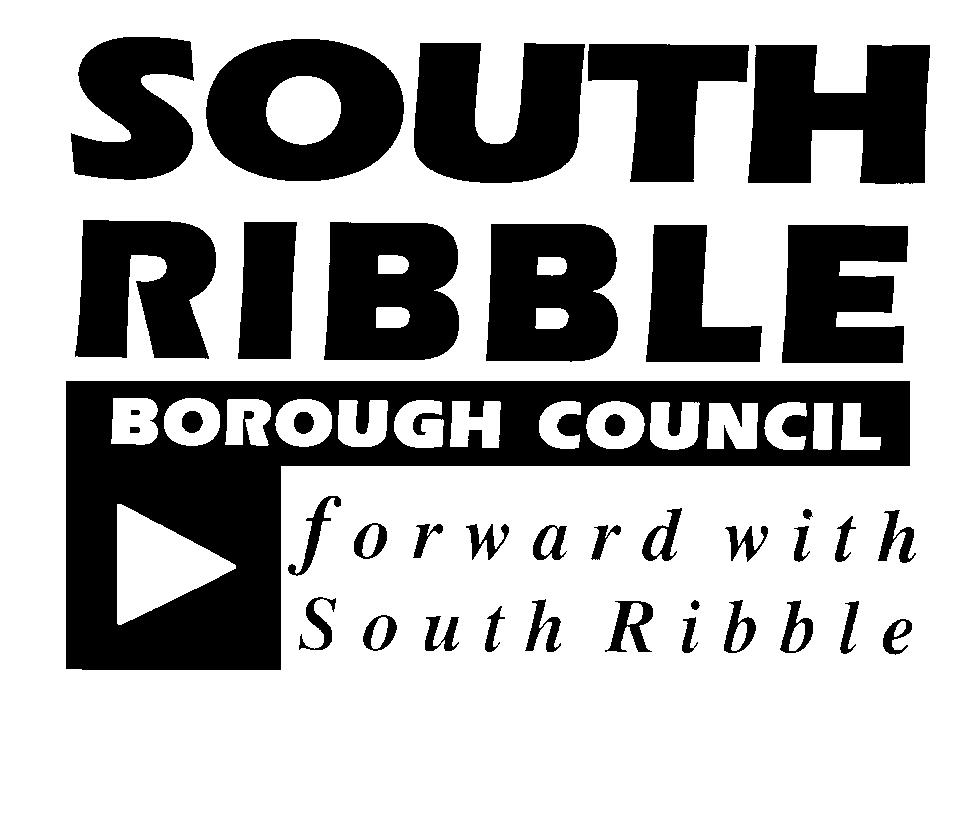 Standards CommitteeTime/Date of Meeting:	6.00pm, Thursday 29 June 2017Venue:	Cross Room, Civic Centre, West Paddock, Leyland, PR25 1DH.Membership:	Councillors Bird (Chairman), Mrs Woollard (Vice-chairman), Mrs Chisholm, Coulton, Evans, Higgins and Mrs S Jones and Messrs Haley and Parsonage (Independent Persons)Queries:	Andy Houlker, Civic Centre, West Paddock, Leyland, PR25 1DH	Telephone:	01772 625308	Fax:		01772 625319	Text:		07776176981	E-mail:	democraticservices@southribble.gov.ukThe minutes of this meeting will be available on the internet at www.southribble.gov.uk AGENDA1Apologies for Absence2Declarations of InterestMembers are requested to indicate at this stage in the proceedings any items on the agenda in which they intend to declare an interest. Members are reminded that if the interest is a Disclosable Pecuniary Interest (as defined in the Members’ Code of Conduct) they must leave the room for the whole of that item. If the interest is not a Disclosable Pecuniary Interest, but is such that a member of the public could reasonably regard it as being so significant that it is likely that it would prejudice their judgment of the public interest (as explained in the Code of Conduct) then they may make representations, but then must leave the meeting for the remainder of the item.3Minutes of the Last MeetingHeld on Thursday 23 February 2017, to be signed as a correct record.456Social Media Protocol - Update Report attached.Standards Committee - Progress Report Report attached.Hearing and Investigation Procedure for Dealing with ComplaintsReport attached.Forthcoming Meetings 6.00pm Thursday, 21 September, 2017   Oaks Room, Civic Centre, West Paddock, Leyland PR25 1DH    6.00pm Thursday,   7 December, 2017    Paddock Room, Civic Centre, West Paddock, Leyland PR25 1DH    6.00pm Thursday, 15 March, 2018          Cross Room, Civic Centre, West Paddock, Leyland PR25 1DHForthcoming Meetings 6.00pm Thursday, 21 September, 2017   Oaks Room, Civic Centre, West Paddock, Leyland PR25 1DH    6.00pm Thursday,   7 December, 2017    Paddock Room, Civic Centre, West Paddock, Leyland PR25 1DH    6.00pm Thursday, 15 March, 2018          Cross Room, Civic Centre, West Paddock, Leyland PR25 1DHForthcoming Meetings 6.00pm Thursday, 21 September, 2017   Oaks Room, Civic Centre, West Paddock, Leyland PR25 1DH    6.00pm Thursday,   7 December, 2017    Paddock Room, Civic Centre, West Paddock, Leyland PR25 1DH    6.00pm Thursday, 15 March, 2018          Cross Room, Civic Centre, West Paddock, Leyland PR25 1DHForthcoming Meetings 6.00pm Thursday, 21 September, 2017   Oaks Room, Civic Centre, West Paddock, Leyland PR25 1DH    6.00pm Thursday,   7 December, 2017    Paddock Room, Civic Centre, West Paddock, Leyland PR25 1DH    6.00pm Thursday, 15 March, 2018          Cross Room, Civic Centre, West Paddock, Leyland PR25 1DH